                             ПРОЕКТ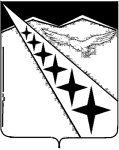 СОВЕТ ЛУЧЕВОГО СЕЛЬСКОГО ПОСЕЛЕНИЯЛАБИНСКОГО РАЙОНА(четвертый созыв)РЕШЕНИЕот                                                                                    № поселок ЛучОб индексации должностного оклада главы Лучевого сельского поселения Лабинского районаВ соответствии со статьей 134 Трудового кодекса Российской Федерации, Федеральным законом от 02.03.2007 № 25-ФЗ «О муниципальной службе в Российской Федерации», Совет Лучевого сельского поселения Лабинского района РЕШИЛ:1. Повысить с 1 октября 2022 года на 4,0  процента должностной оклад главы Лучевого сельского поселения Лабинского района. 2. Установить, что подлежит округлению должностной оклад главы Лучевого сельского поселения Лабинского района до целого рубля в сторону увеличения.3. Финансирование расходов, связанных с реализацией настоящего решения, осуществлять в пределах средств, предусмотренных в бюджете Лучевого сельского поселения Лабинского района на соответствующий финансовый год. 4. Ведущему специалисту  администрации Лучевого сельского поселения Лабинского района Е.В.Соколовой опубликовать настоящее решение на сайте "Официальный интернет-портал Лучевого сельского поселения Лабинского района" по адресу: http://омслуч-нпа.рф и разместить на официальном сайте администрации Лучевого сельского поселения Лабинского района http://luchevoesp.ru в информационно-телекоммуникационной сети "Интернет":5. Контроль за выполнением настоящего решения оставляю за собой.6. Решение вступает в силу с 1 октября 2022 года.Исполняющий обязанностиглавы администрации Лучевого сельского поселения Лабинского района                                                                           И.И.Яценко